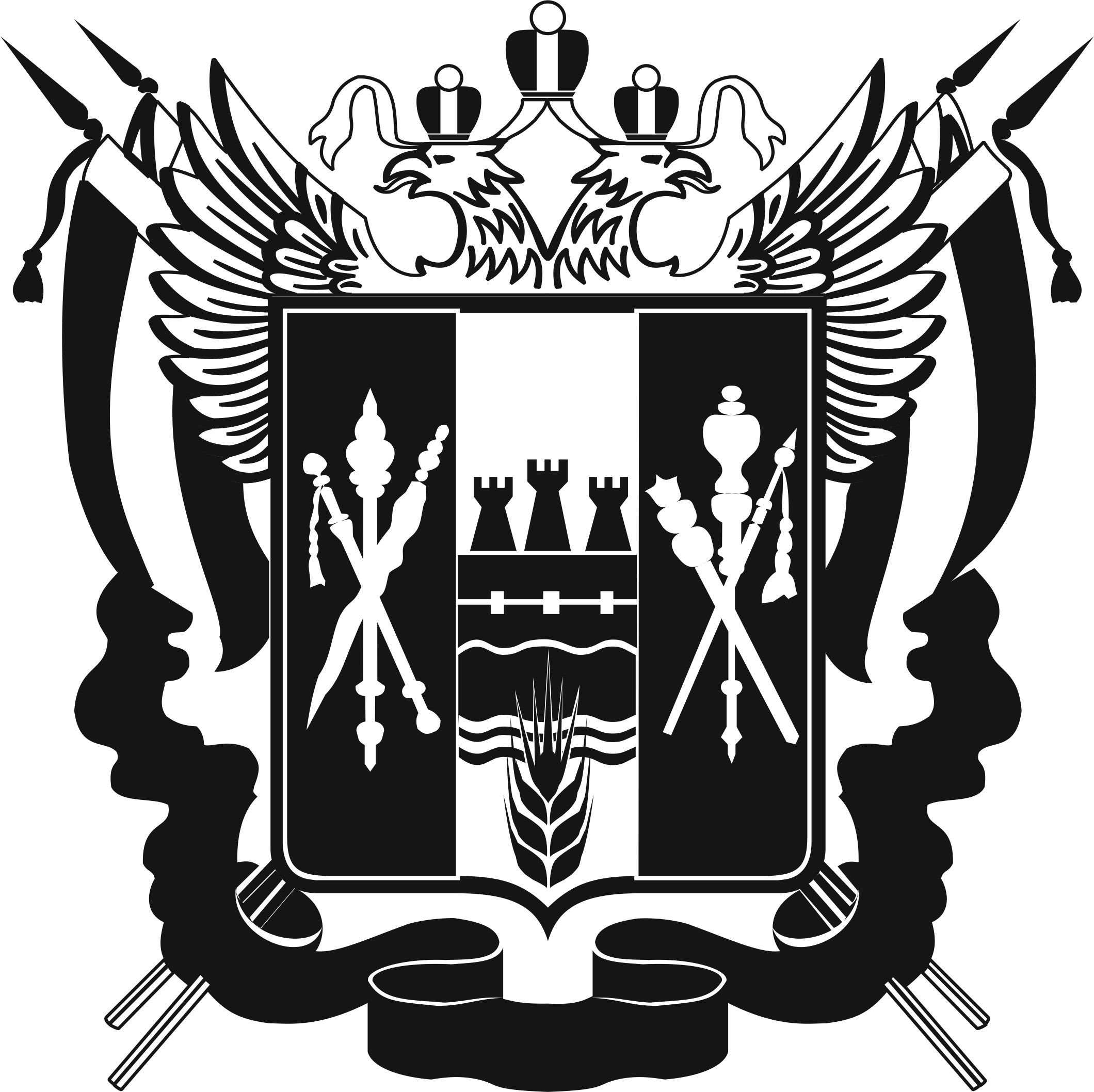 
ИЗБИРАТЕЛЬНАЯ КОМИССИЯРОСТОВСКОЙ ОБЛАСТИПОСТАНОВЛЕНИЕг. Ростов-на-ДонуО возложении полномочий Избирательной комиссии Константиновского городского поселения на Территориальную избирательную комиссию Константиновского района Ростовской областиРассмотрев обращение Собрания депутатов Константиновского городского поселения от 14.05.2021 № 209, и в соответствии с пунктом 4 статьи 24 Федерального закона от 12.06.2002 № 67-ФЗ «Об основных гарантиях избирательных прав и права на участие в референдуме граждан Российской Федерации», частью 3 статьи 15 Областного закона от 12.05.2016 № 525-ЗС      «О выборах и референдумах в Ростовской области»Избирательная комиссия Ростовской области ПОСТАНОВЛЯЕТ:1. Возложить полномочия Избирательной комиссии Константиновского городского поселения на Территориальную избирательную комиссию Константиновского района Ростовской области.2. Направить настоящее постановление в Территориальную избирательную комиссию Константиновского района Ростовской области, Собрание депутатов Константиновского городского поселения.3. Разместить настоящее постановление на официальном сайте Избирательной комиссии Ростовской области в информационно-телекоммуникационной сети «Интернет».4. Контроль за выполнением настоящего постановления возложить на секретаря Избирательной комиссии Ростовской области Драгомирову С.Н. 28.05.2021 г.№ 148-70Председательствующий на заседанииА.С. ЭнтинСекретарь комиссииС.Н. Драгомирова